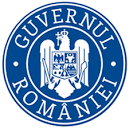 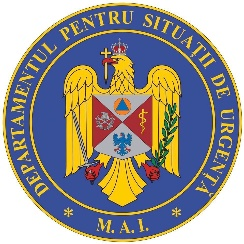 BULETIN DE PRESĂ  2februarie 2022, ora 13.00În ultimele 24 de ore au fost înregistrate 35.802 cazuri noi de persoane infectate cu SARS – CoV – 2 (COVID – 19), cu 4.216mai puțin decât în ziua anterioară. 3.709 dintre cazurile noi din 24 de oresunt ale unor pacienți reinfectați, testați pozitiv la o perioadă mai mare de 180 de zile după prima infectare.Evoluția cazurilor noi pozitive din ultimele 7 zile o găsiți în graficul de mai jos.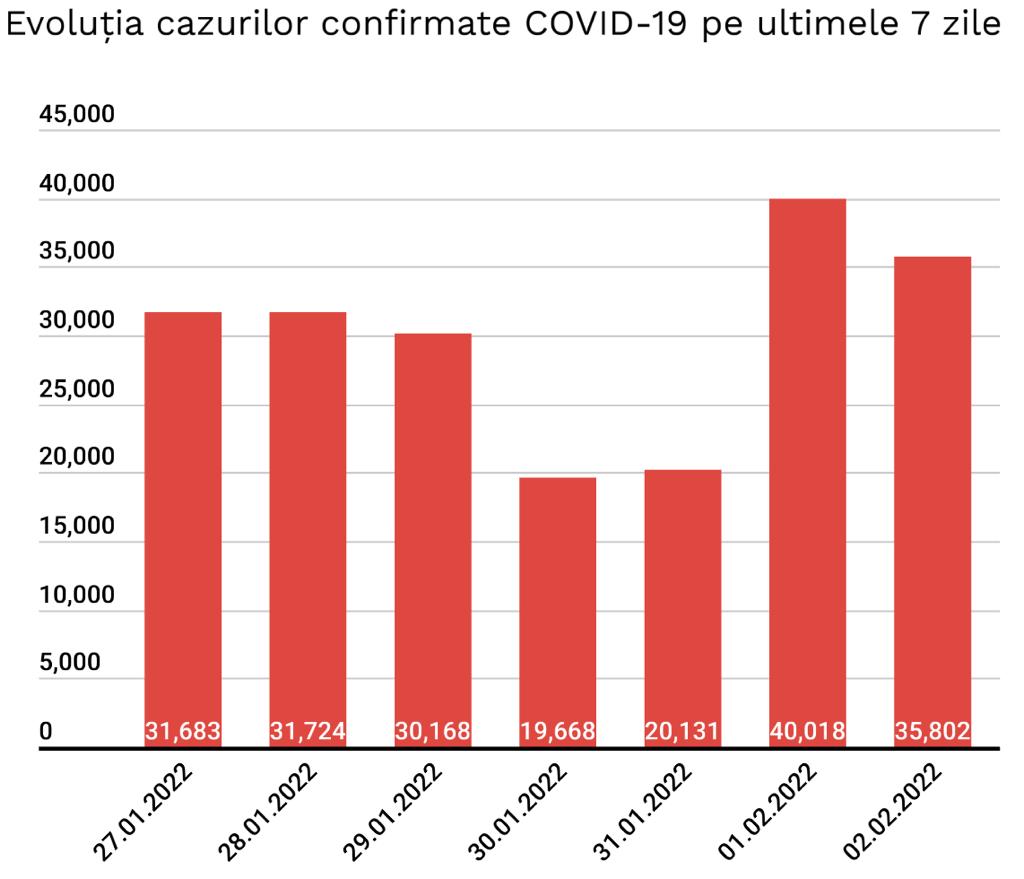 Distribuția pe județe a cazurilor per total și a celor noi o regăsiți în tabelul de mai jos. *Referitor la „cazurile noi nealocate pe județe”, facem precizarea că numărul acestora este determinat de modificările aduse platformei electronice prin care sunt raportate și centralizate rezultatele testelor pentru noul coronavirus. Astfel, conform noii metodologii, centrele de testare introduc în mod direct rezultatele testelor realizate, urmând ca de la nivelul Direcțiilor de Sănătate Publică să fie realizată ancheta epidemiologică și atribuite cazurile pozitive județului/localității de care aparțin persoanele infectate.**În ceea ce privește cazurile din străinătate, acestea sunt cazuri ale unor cetățeni care au venit în România fiind infectați în alte țări. Aceste cazuri au fost cuprinse în totalul cazurilor noi nealocate pe județe. Coeficientul infectărilor cumulate la 14 zile, raportate la 1.000 de locuitori este calculat de către Direcțiile de Sănătate Publică, la nivelul Municipiului București și al județelor. Mai jos aveți graficul realizat în baza raportărilor primite de CNCCI de la Direcțiile de Sănătate Publică: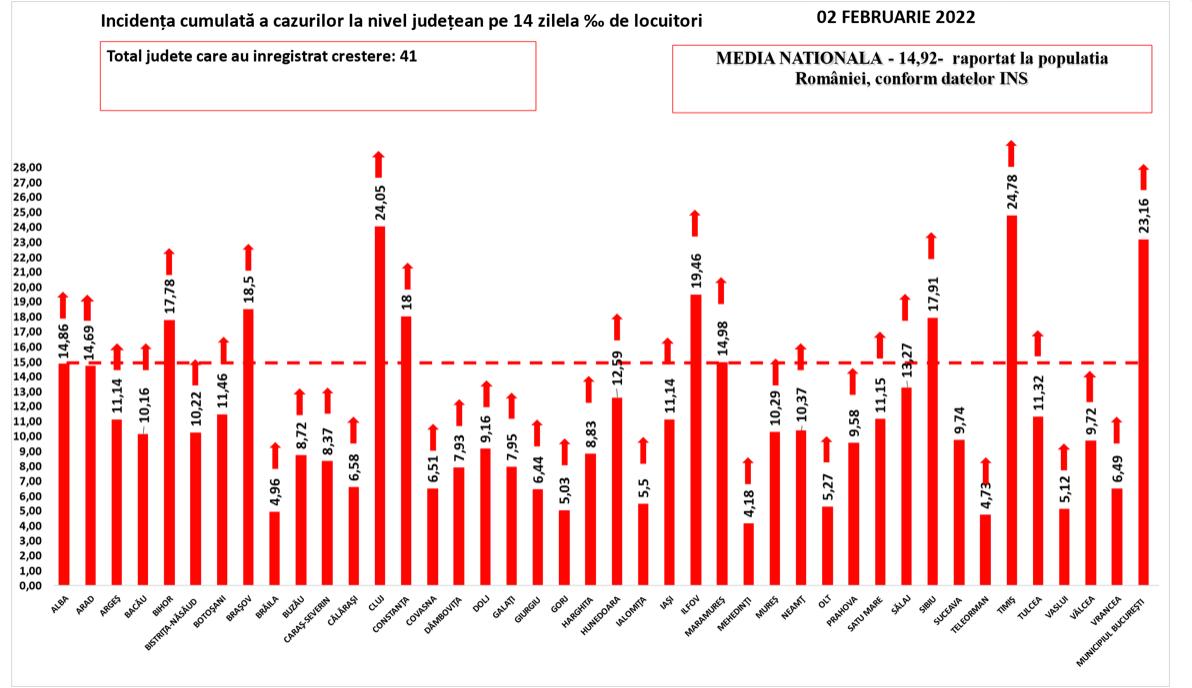 În total, până astăzi, 2februarie, pe teritoriul României au fost înregistrate 2.292.345 de cazuri de infectare cu noul coronavirus (COVID – 19), dintre care 59.563sunt ale unor pacienți reinfectați, testați pozitiv la o perioadă mai mare de 180 de zile după prima infectare. 1.941.797 de pacienți au fost declarați vindecați.Distinct de cazurile nou confirmate, în urma retestării pacienților care erau deja pozitivi,1.779persoane au fost reconfirmate pozitiv. Distribuția pe județe a acestor cazuri o regăsiți în tabelul de mai jos. Până astăzi, 60.242 depersoane diagnosticate cu infecție cu SARS – CoV – 2 au decedat.În intervalul 01.02.2022 (10:00) – 02.02.2022 (10:00) au fost raportate de către INSP 120 dedecese(69bărbați și51femei), dintre care 13 anterioare intervalului de referință,ale unor pacienți infectați cu noul coronavirus, internați în spitalele dinAlba, Arad, Bacău, Bihor, Botoșani, Brașov,Buzău, Caraș-Severin, Cluj, Constanța, Dâmbovița, Dolj, Galați,Harghita, Hunedoara, Iași, Maramureș,Mehedinți, Neamț, Olt,Prahova, Satu Mare,Sălaj, Sibiu, Suceava,Teleorman,Timiș, Vaslui, Vrancea și Municipiul București.Dintre cele 120 dedecese, 2 au fost înregistrate la categoria de vârstă 30-39 ani, 5 la categoria de vârstă 40-49 ani, 10 la categoria de vârstă 50-59 ani, 16 la categoria de vârstă 60-69 ani, 36 la categoria de vârstă 70-79 aniși 51 la categoria de vârstă peste 80 ani.116 dintre decesele înregistrate sunt ale unor pacienți care au prezentat comorbidități, 3 pacienți decedați nu au prezentat comorbidități, iar pentru 1 pacient decedat nu au fost raportate comorbidități până în prezent.Din totalul de120 de pacienți decedați, 86 aufost nevaccinați și 34 vaccinați. Pacienții vaccinați aveau vârsta cuprinsă între grupele de vârstă 30-39 ani și peste 80 ani. 33 dintrepacienții vaccinați care au decedat prezentau comorbidități, iar un pacient decedat nu prezenta comorbidități.
Au fostraportate13decese anterioareintervalului de referință, survenite 3 în luna octombrie 2021, 5 în luna noiembrie 2021, 2 în decembrie 2021 și 3 în luna ianuarie 2022, în județul Harghita.În unitățile sanitare de profil, numărul de persoane internate în secții cu COVID-19 este de 10.438, cu 457mai mult decât în ziua anterioară.De asemenea,la ATIsunt internate973 depersoane, cu 36mai mult decât în ziua anterioară. Dintre cei973pacienți internați la ATI,821sunt nevaccinați.Din totalul pacienților internați, 838sunt minori, 819fiind internați în secții, cu 17 mai mult decât în ziua anterioară și 19la ATI, cu 2 mai puțin decât înziua anterioară.Până la această dată, la nivel național, au fost prelucrate 11.864.837 deteste RT-PCR și7.476.676 deteste rapide antigenice. În ultimele 24 de ore au fost efectuate 36.396 deteste RT-PCR (20.821în baza definiției de caz și a protocolului medical și 15.575la cerere) și73.445 deteste rapide antigenice. Pe teritoriul României,205.641 de persoane confirmate cu infecție cu noul coronavirus sunt în izolare la domiciliu, iar 10.087 depersoane se află în izolare instituționalizată. De asemenea, 102.310 persoane se află în carantină la domiciliu, iar în carantină instituționalizată se află 881 de persoane.În ultimele 24 de ore, au fost înregistrate8.790 deapeluri la numărul unic de urgență 112 și 1.395 la linia TELVERDE (0800 800 358), deschisă special pentru informarea cetățenilor.Ca urmare a încălcării prevederilor Legii nr. 55/2020 privind unele măsuri pentru prevenirea și combaterea efectelor pandemiei de COVID-19, polițiștii și jandarmii au aplicat, în ziua de 1februarie, 1.176 desancțiuni contravenționale, în valoare de228.200lei.De asemenea, prin structurile abilitate ale Poliției, au fost întocmite, ieri, 2 dosare penale pentru zădărnicirea combaterii bolilor, faptă prevăzută și pedepsită de art. 352 Cod Penal.Reamintim cetățenilor că Ministerul Afacerilor Interne a operaționalizat, începând cu data de 04.07.2020, o linie TELVERDE (0800800165) la care pot fi sesizate încălcări ale normelor de protecție sanitară.Apelurile sunt preluate de un dispecerat, în sistem integrat, și repartizate structurilor teritoriale pentru verificarea aspectelor sesizate.În ceea ce privește situația cetățenilor români aflați în alte state,23.877 de cetățeni români au fost confirmați ca fiind infectați cu SARS – CoV – 2 (coronavirus): 2.557 în Italia, 16.951 în Spania, 209 în Marea Britanie, 137 în Franța, 3.127 în Germania,  99 în Grecia, 49 în Danemarca, 37 în Ungaria, 28 în Olanda, 2 în Namibia,  12 în SUA, 11 în Suedia,  146 în Austria, 22 în Belgia, 6 în Japonia, 2 în Indonezia, 75 în Elveția, 5 în Turcia, 2 în Islanda, 2 în Belarus, 8 în Bulgaria,51 în Cipru, 8 în India, 5 în Ucraina, 14 în Emiratele Arabe Unite, 18 în Republica Moldova, 3 în Muntenegru, 218 în Irlanda, 5 în Singapore, 5 în Tunisia, 14 în Republica Coreea, 2 în Bosnia și Herțegovina, 4 în Serbia, 12 în Croația, 6 în Portugalia, 6 în Polonia, 2 în Georgia și câte unul în Argentina, Luxemburg, Malta, Brazilia, Kazakhstan, Republica Congo, Qatar, Vatican, Egipt, Pakistan, Iran, Slovenia, Federația Rusă, Finlanda,Kuweit, Nigeria și Mexic. De la începutul epidemiei de COVID-19 (coronavirus) și până la acest moment, 201 cetățeni români aflați în străinătate, 40 în Italia, 19 în Franța, 43 în Marea Britanie, 60 în Spania, 14 în Germania, 2 în Belgia, 3 în Suedia, 5 în Irlanda, 2 în Elveția, 3 în Austria, unul în SUA, unul în Brazilia, unul în Republica Congo, unul în Grecia, unul în Iran, unul în Polonia, unul în Bulgaria, unul în Nigeria, unul în Turcia și unul în Croația au decedat.Dintre cetățenii români confirmați cu infecție cu noul coronavirus, 798 au fost declarați vindecați: 677 în Germania, 90 în Grecia, 18 în Franța, 6 în Japonia, 2 în Indonezia, 2 în Namibia, unul în Luxemburg, unul în Tunisia și unul în Argentina.Notă: aceste date sunt obținute de misiunile diplomatice și oficiile consulare ale României în străinătate, fie de la autoritățile competente din statele de reședință, în măsura în care aceste date fac obiectul comunicării publice, fie în mod direct de la cetățenii români din străinătate.Le reamintim cetățenilor să ia în considerare doar informațiile verificate prin sursele oficiale și să apeleze pentru recomandări și alte informații la linia TELVERDE - 0800.800.358. Numărul TELVERDE nu este un număr de urgență, este o linie telefonică alocată strict pentru informarea cetățenilor și este valabilă pentru apelurile naționale, de luni până vineri, în intervalul orar 08.00 – 20.00. De asemenea, românii aflați în străinătate pot solicita informații despre prevenirea și combaterea virusului la linia special dedicată lor, +4021.320.20.20.În continuare vă prezentăm situația privind infectarea cu virusul SARS – CoV – 2 la nivel european și global:În intervalul 20 ianuarie 2022– 27 ianuarie 2022, au fost raportate 80.792.949 de cazuri în UE / SEE. Cele mai multe cazuri au fost înregistrate în Franţa, Italia, Spania și Germania. Începând din 15 decembrie 2020, CEPCB a întrerupt publicarea datelor privind numărul cazurilor confirmate și numărul cetățenilor decedați, atât în UE / SEE, Regatul Unit, Monaco, San Marino, Elveția, Andorra, cât și la nivel global. Aceste raportări sunt actualizate săptămânal.   Sursă: Centrul European pentru Prevenirea și Controlul Bolilor (CEPCB) (https://www.ecdc.europa.eu/en)  * Datele referitoare la numărul persoanelor vindecate, raportate zilnic în mod defalcat pe state și la nivel global, au încetat să fie prelucrate și comunicate de către centrul specializat în agregarea datelor de acest tip, respectiv Johns Hopkins CSSE. ** Datele din paranteze reprezintă numărul de cazuri noi, în intervalul 20 ianuarie 2022– 27 ianuarie 2022.*** CEPCB precizează că actualizările la nivel național sunt publicate pe coordonate diferite de timp și procesate ulterior, ceea ce poate genera discrepanțe între datele zilnice publicate de state și cele publicate de CEPCB.Grupul de Comunicare StrategicăNr. crt.JudețNumăr de cazuri confirmate(total)Număr de cazuri nou confirmateIncidența  înregistrată la 14 zile1.Alba42.19270014,862.Arad53.82688914,693.Argeș55.45858511,144.Bacău53.44167210,165.Bihor68.678106417,786.Bistrița-Năsăud24.69216810,227.Botoșani30.86640711,468.Brașov85.46551518,509.Brăila25.8193684,9610.Buzău30.74010108,7211.Caraș-Severin23.3463518,3712.Călărași20.7243096,5813.Cluj116.543110924,0514.Constanța88.978101818,0015.Covasna15.3081876,5116.Dâmbovița43.3444857,9317.Dolj54.33711029,1618.Galați52.0796087,9519.Giurgiu22.4042086,4420.Gorj18.0092835,0321.Harghita18.9942518,8322.Hunedoara44.90063112,5923.Ialomița22.0312485,5024.Iași89.742129311,1425.Ilfov91.32489019,4626.Maramureș43.68066514,9827.Mehedinți17.6781574,1828.Mureș49.24153910,2929.Neamț40.57048810,3730.Olt29.4893835,2731.Prahova75.19411469,5832.Satu Mare27.90534311,1533.Sălaj22.90033413,2734.Sibiu56.426137417,9135.Suceava52.8615059,7436.Teleorman27.7072064,7337.Timiș118.479276624,7838.Tulcea17.40215111,3239.Vaslui31.1923225,1240.Vâlcea31.7588299,7241.Vrancea21.8193016,4942.Mun. București386.515388223,1643.Din străinătate**3.9221544.Cazuri noi nealocate pe județe44.367*6.045 TOTAL TOTAL2.292.34535.802 Nr. Crt.JUDEȚProbe pozitive la retestare1ALBA382ARAD453ARGEŞ434BACĂU285BIHOR296BISTRIŢA-NĂSĂUD87BOTOŞANI208BRĂILA149BRAŞOV5810BUZĂU4511CĂLĂRAŞI1812CARAŞ-SEVERIN1613CLUJ7114CONSTANŢA7315COVASNA1016DÂMBOVIŢA2617DOLJ3818GALAŢI2219GIURGIU2020GORJ1621HARGHITA1622HUNEDOARA6323IALOMIŢA824IAŞI7725ILFOV6426MARAMUREŞ2027MEHEDINŢI628MUNICIPIUL BUCUREŞTI43529MUREŞ3730NEAMŢ2731OLT3432PRAHOVA6133SĂLAJ534SATU MARE1135SIBIU5536SUCEAVA3737TELEORMAN1838TIMIŞ11139TULCEA640VÂLCEA1141VASLUI2142VRANCEA18Total1.779ŢARACAZURI CONFIRMATEDECEDAȚIRegatul Unit15.217.280    (-) 151.987  (-)Franţa     17.302.548 (+2.563.251) 129.489  (+1851)Spania 9.391.275     (+872.300)   92.307  (+1030)Italia10.212.621 (+1.194.196)  144.343  (+2518)Germania 9.035.795     (+848.945)             117.126  (+1045) SITUAȚIE GLOBALĂ LA 27 IANUARIE 2022SITUAȚIE GLOBALĂ LA 27 IANUARIE 2022CAZURI CONFIRMATEDECEDAȚI350.814.084 (+22.255.841)5.603.757(+55.061)